Where The Wild Things Grow Early Learning Centre
2803 6 Avenue South Lethbridge, Alberta T1J 1E3 
(587)425-4855
wherethewildthingsgrow@hotmail.ca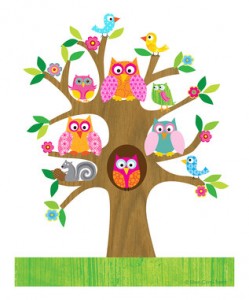 Waiting List FormToday’s Date: ____________________________________________________________________Parent Name(s):_________________________________________________________________Occupation(s): ___________________________________________________________________Home Phone: ____________________________________________________________________Cell Phone: _______________________________________________________________________Email Address: __________________________________________________________________Child’s Name: ____________________________________________________________________DOB: ______________________________________________________________________________Child’s Name: ____________________________________________________________________DOB: ______________________________________________________________________________Please Circle: Are you looking for Full Time Care or Part Time Care Hours and Days your child will attend: ________________________________________Preffered Enrollment Start Date (Month and Year):___________________________Reason for Needing New Childcare (leave blank if never attended anotherCentre):_____________________________________________________________________________Are you Subsidized? Please circle: YES or NODo you have any family or friends who attend the program?___________________How did you hear about us? ______________________________________________________Thank you for completing our waiting list form. Please email it to us at wherethewildthingsgrow@hotmail.caHow the Process Works-Once the form is completed and submitted to us your name is put on our list. The waiting list is maintained in age groups according to the date the form is completed. The sooner you put your name on the list the more likely we will have a spot for your child when you are looking for care. September is the most common time of year to accept children as that is when children leave for kindergarten or grade one making room for infants.  July and August also tend to work as we have quite a few teachers who keep their children home for the summer.  Throughout the rest of the year we may have spots open up if families move or go on maternity leave but it is less likely than between July and September. -Please let us know if you find alternative care for your child and would like your name removed from the waiting list. It might help someone else get the care they need sooner. -When a spot becomes available we call the person next on the list for that age group. If we do not hear back from the person within 24 hours we will continue down the list. -We will then book an interview with the family and do a tour of the Centre. If we both feel like it is a good fit for the family and our Centre we will then offer them a spot. We give families 24 hours to decide if they would like to take the spot before moving down the list.-We do not do interviews until we have a spot available due to high demand.-Once a spot is offered we require a $250 deposit and $50 nonrefundable registration fee.  The $250 deposit is returned to you upon leaving the Centre if appropriate notice is given and there are no outstanding fees.  -You are welcome to do stay and plays before your child starts to help them and you feel comfortable with the Centre, staff and routines. There is no charge for stay and plays as we find it very beneficial to children especially infants in getting comfortable. Typically stay and plays are held in the morning between 8:30 a.m. -10:30 a.m. The first day parents typically stay in the room the whole two hours.  The second day parents often leave the room for a bit when they notice their child is comfortable, this doesn’t necessarily mean you need to leave the building.  The third day we ask that you stay for half an hour to an hour then leave for an hour.  The fourth day you leave them for the full two hours.  The fifth day you can leave your child for nap and pick them up a bit early.  If parents are unavailable to do stay and plays you can send a grandparent, aunt, uncle, close friend, or anyone your child is close to.  If you do not feel like your child needs as many or any stay and play days that is totally up to you.  -If you would like to know more about our program you can visit our website www.wherethewildthingsgrow.ca. You can download our parent handbook which has our philosophy and all of our policies. You can also look at pictures of our Centre on the website. -If you have any other questions feel free to contact us at 587-425-4855 or by email at wherethewildthingsgrow@hotmail.ca We look forward to having the opportunity to meet you and your child!